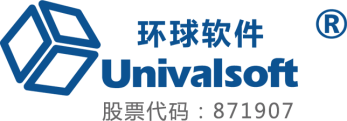 兵团建设消防审验监管信息化平台操作手册（主管单位-受理版）山东环球软件股份有限公司2023年9月目 录第一章 系统登录	11.1系统登录	11.2 项目代码	2第二章 消防设计审查、消防验收	32.1业务受理	3第三章 消防验收备案	52.1业务受理	5第四章 办事大厅	74.1进入方式	74.2主要功能描述	8第一章 系统登录1.1系统登录   1、推荐使用Google浏览器、360浏览器极速模式，http://zwfw.xjbt.gov.cn/，打开网址，点击登陆（图1.1-1），选择个人用户登录系统。温馨提示：请收藏网址便于下次使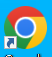 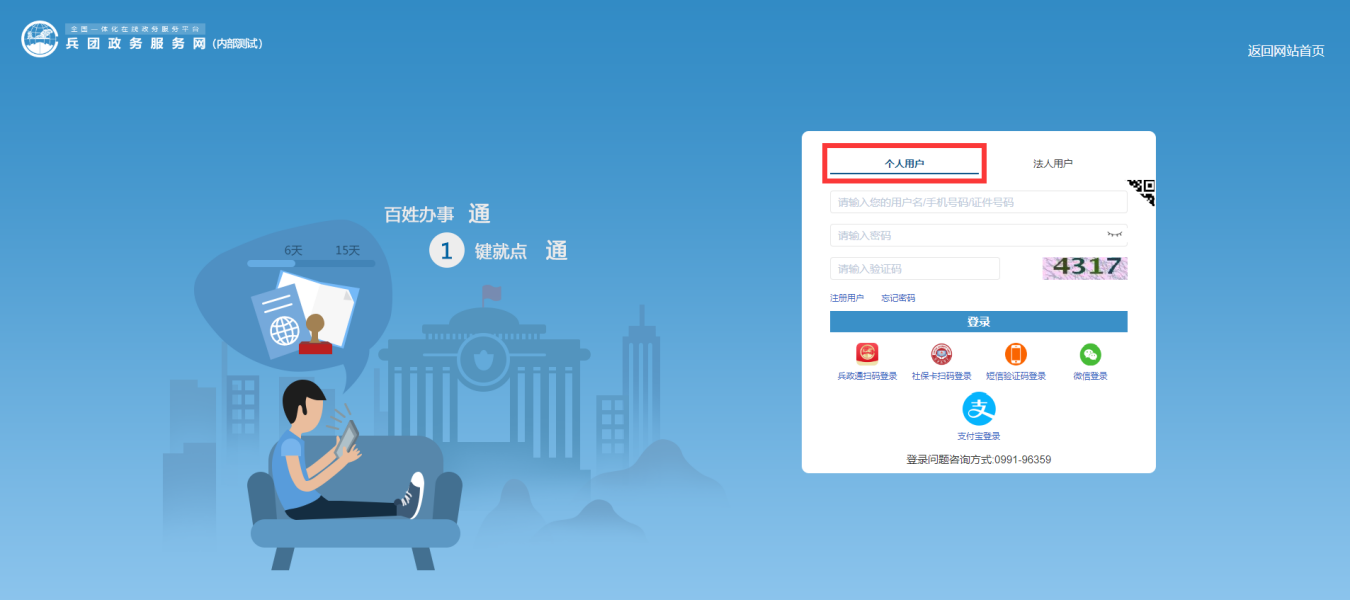 图1.1-12、登录系统后点击“住建消防系统”进入系统。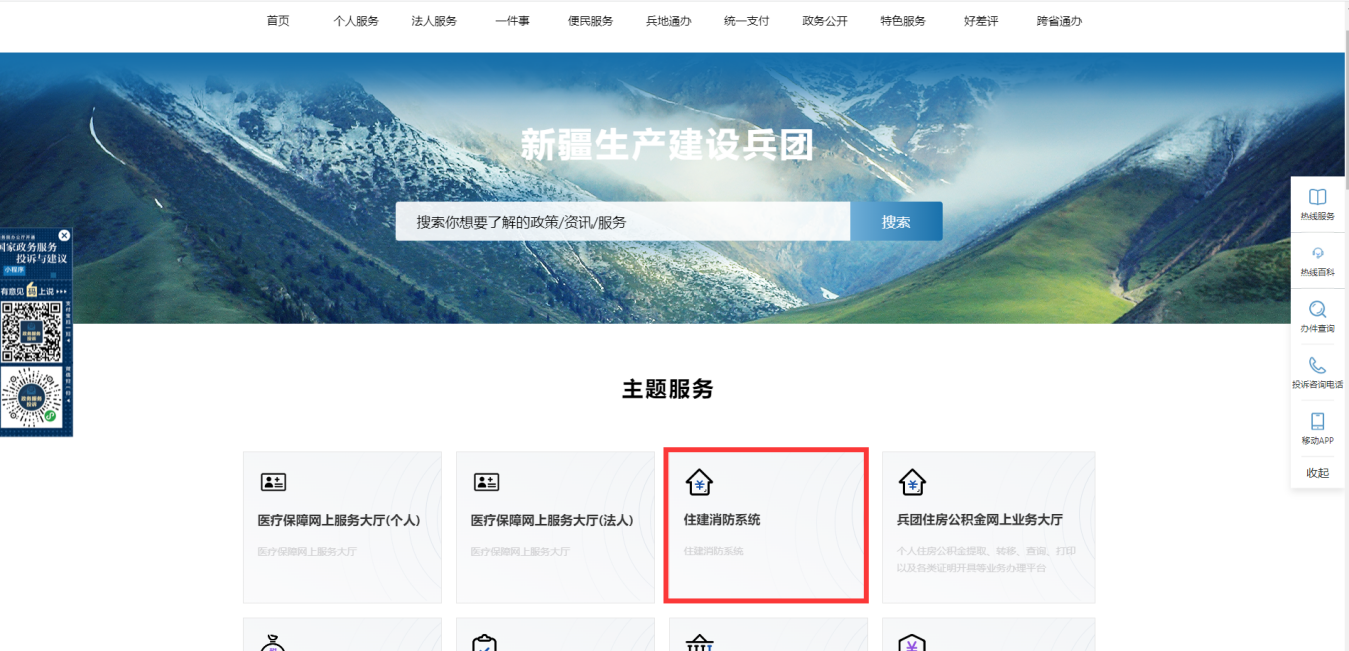 服务提醒：技术支持18678003693（刘工） 监督电话157626168791.2 项目代码1.2.1项目代码可登录兵团政务服务网（https://zwfw.xjbt.gov.cn/newCms/index.jspx?areaId=660000）—兵团投资项目在线审批监管平台（https://xjbt.tzxm.gov.cn/）获取。1.2.2  不需要在发改备案的小型项目（无需立项、申请施工许可等情况的），由住建部门受理人员在工改系统完善项目信息，手动生成项目代码。第二章 消防设计审查、消防验收2.1业务受理登录进入点击“消防设计审查-业务受理”，进入业务受理列表，如图2.1-1所示界面。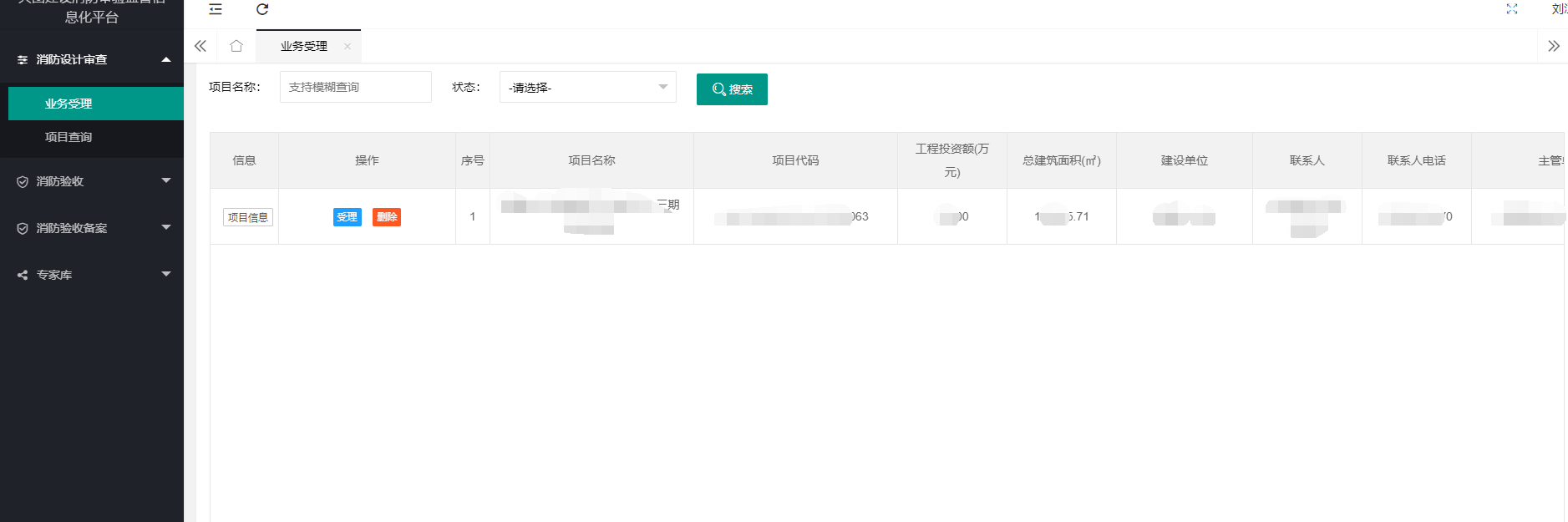 图2.1-1选中需要的数据，点击“项目信息”按钮，检查需要受理的数据数据信息（基本信息、消防设施、单位信息、竣工验收意见、资料上传五项内容）如图2.1-2所示。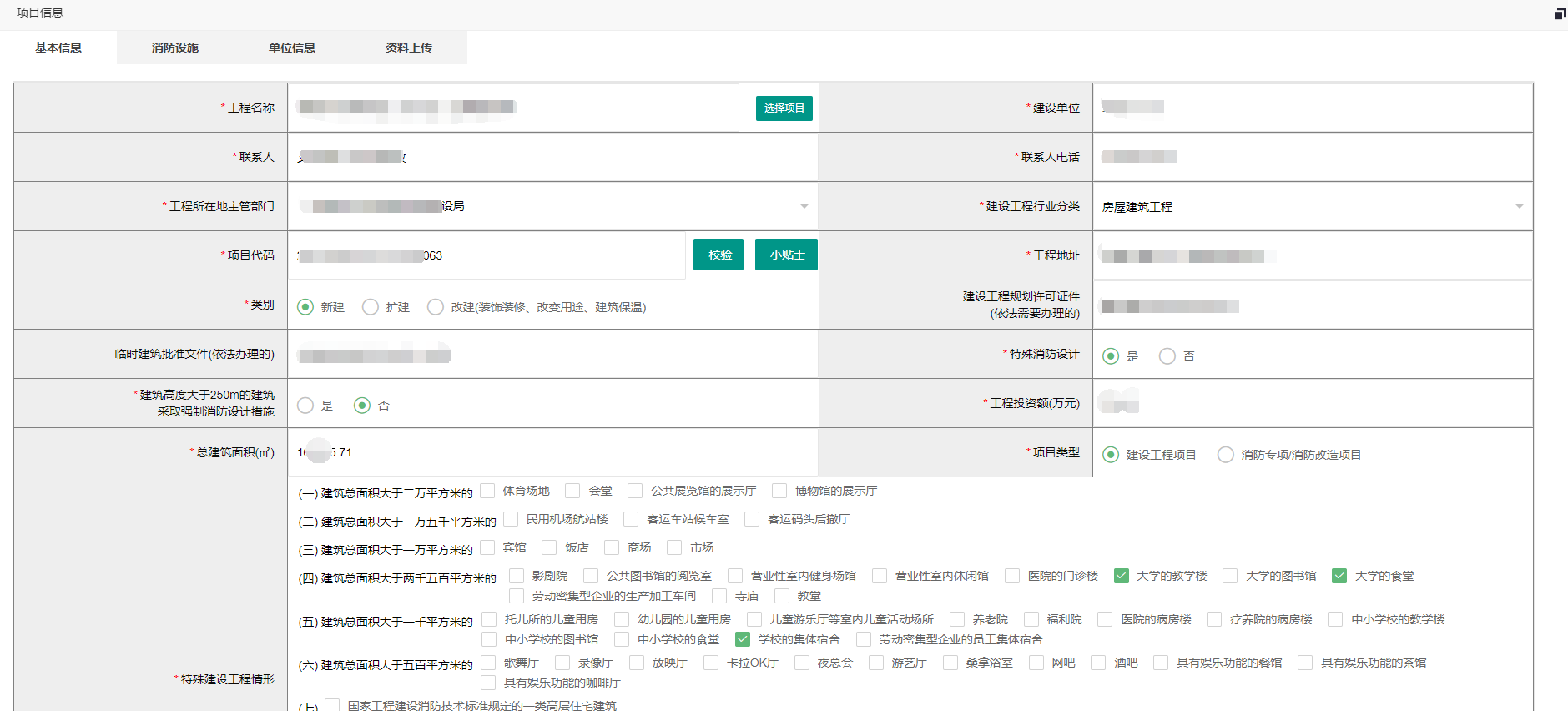 图2.1-2数据信息没有问题，点击“受理”按钮，在受理页面，，可以选择受理或是不受理，点击“保存”按钮， 如图2.1-3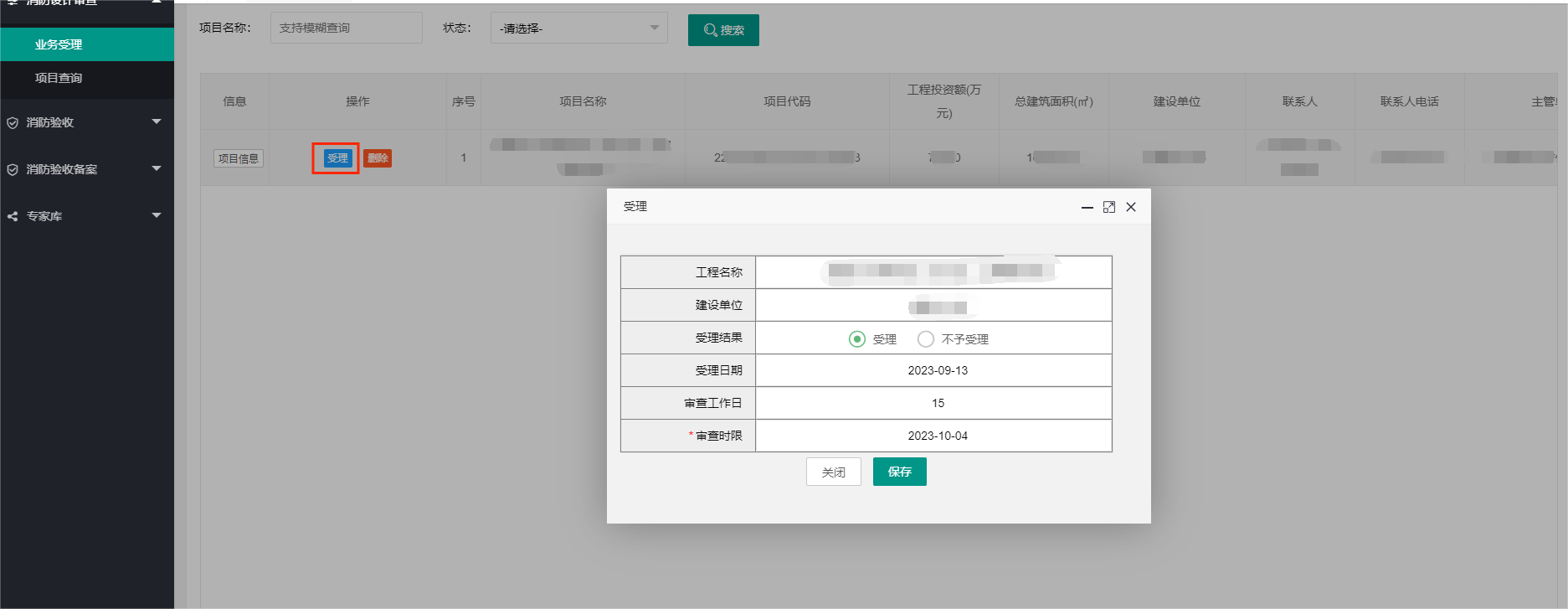 图2.1-3其他两种消防验收也是如此受理第三章 消防验收备案2.1业务受理登录进入点击“消防验收备案-项目备案”，进入项目备案列表，如图2.1-1所示界面。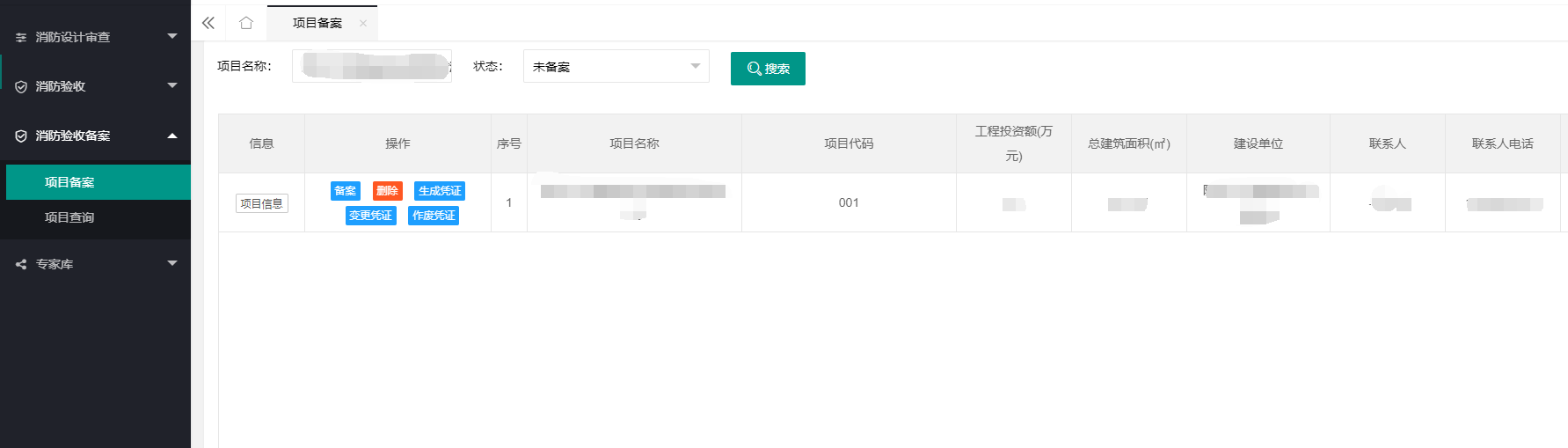 图2.1-1选中需要的数据，点击“项目信息”按钮，检查需要受理的数据数据信息（基本信息、消防设施、单位信息、竣工验收意见、资料上传五项内容）如图2.1-2所示。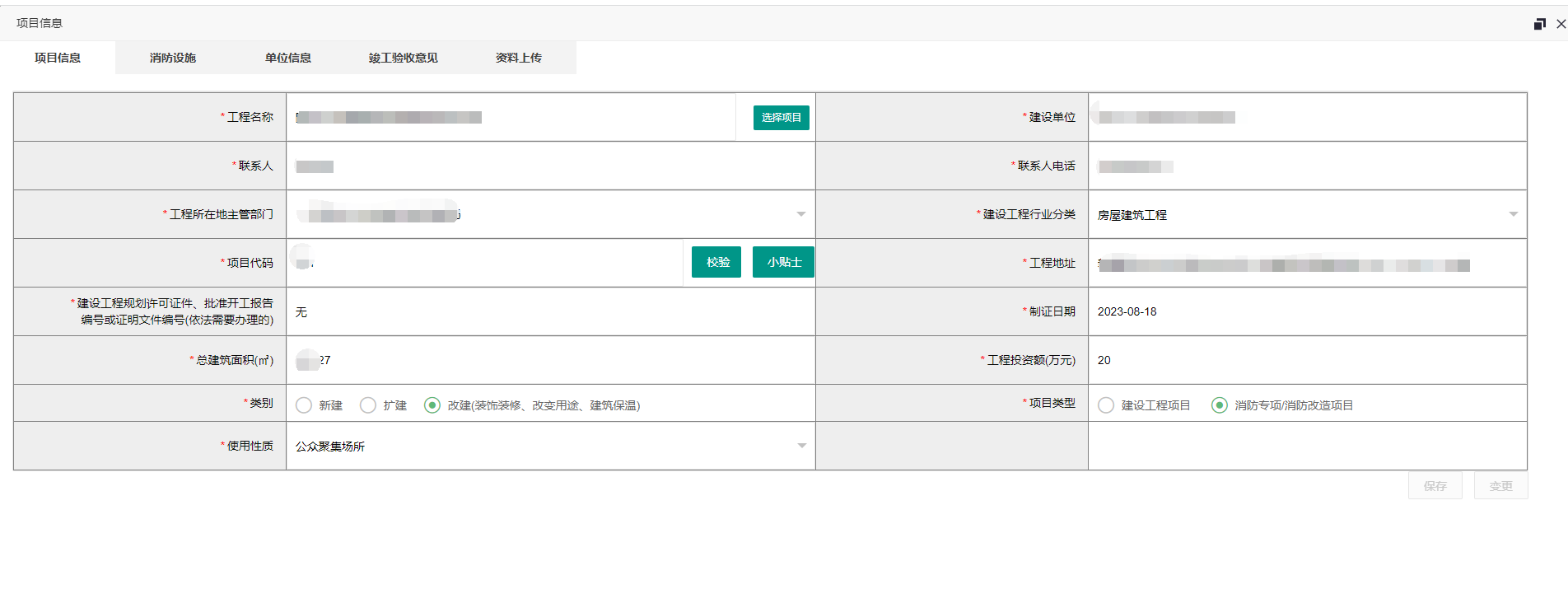 图2.1-2数据信息没有问题，点击“备案”按钮，在受理页面，，可以选择受理或是不受理，点击“保存”按钮， 如图2.1-3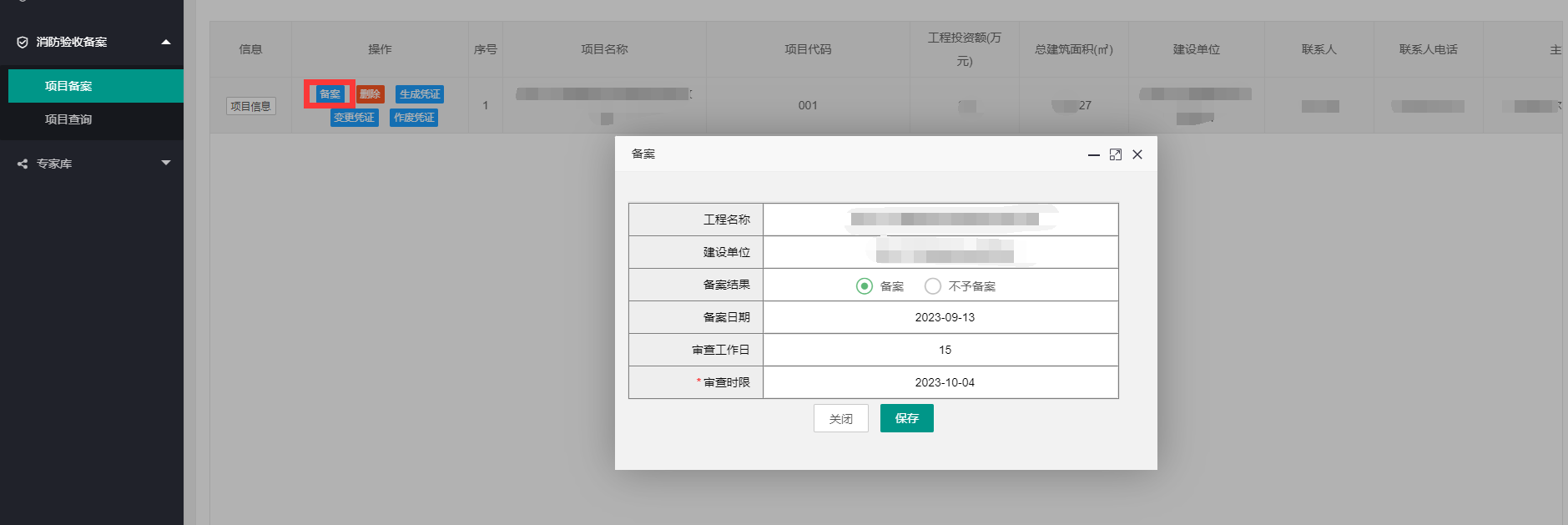 图2.1-3第四章 办事大厅4.1进入方式4.1.1从系统导航栏打开：从系统右侧直接打开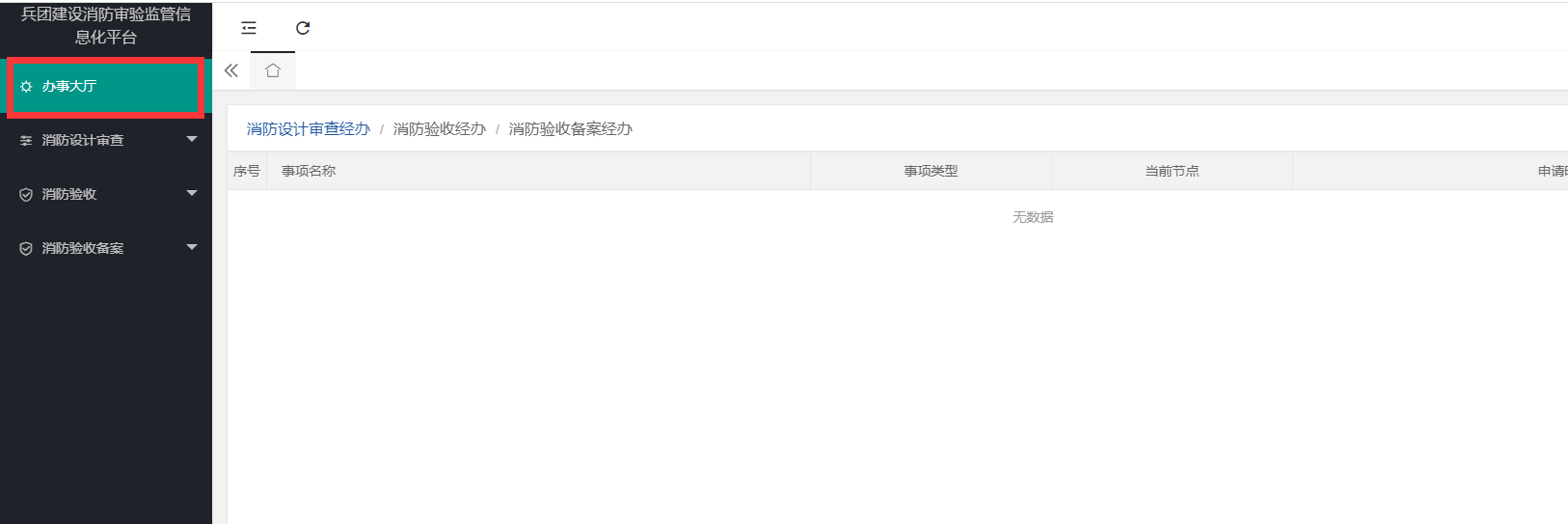 图4.1.1-14.1.2链接打开：http://xf.univalsoft.info:18080/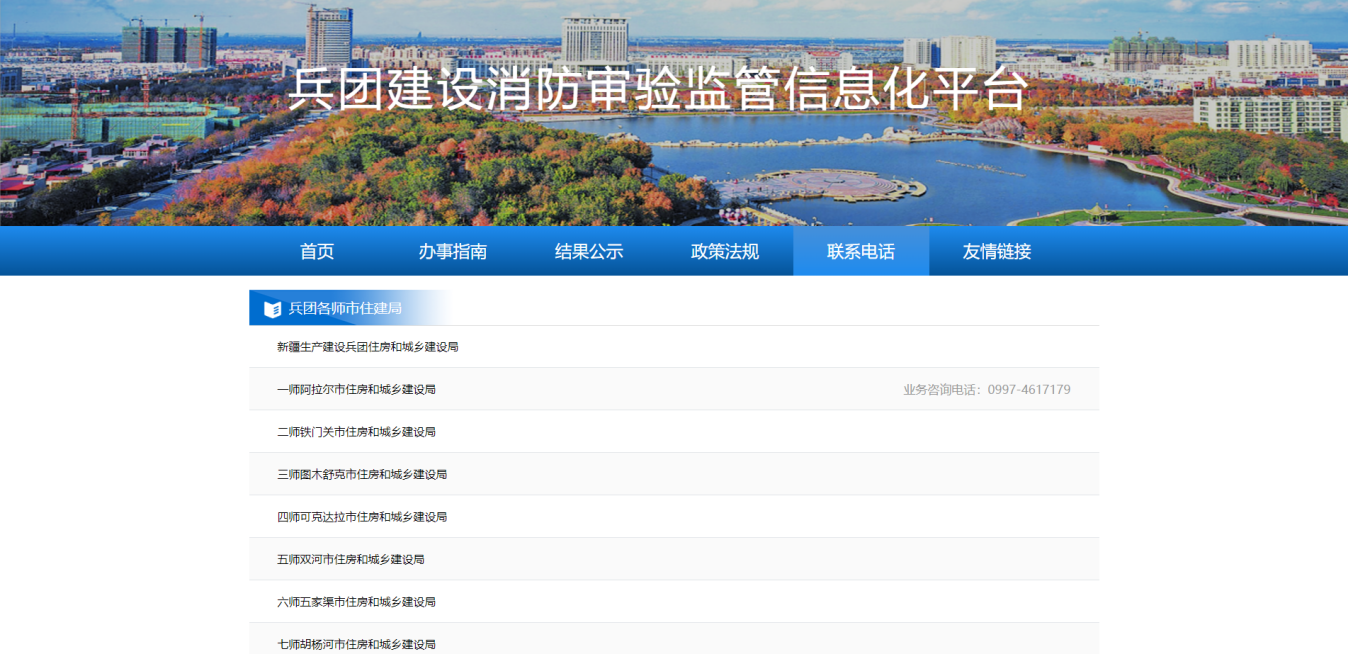 图4.1.2-14.2主要功能描述4.2.1结果公示可以看到项目办结情况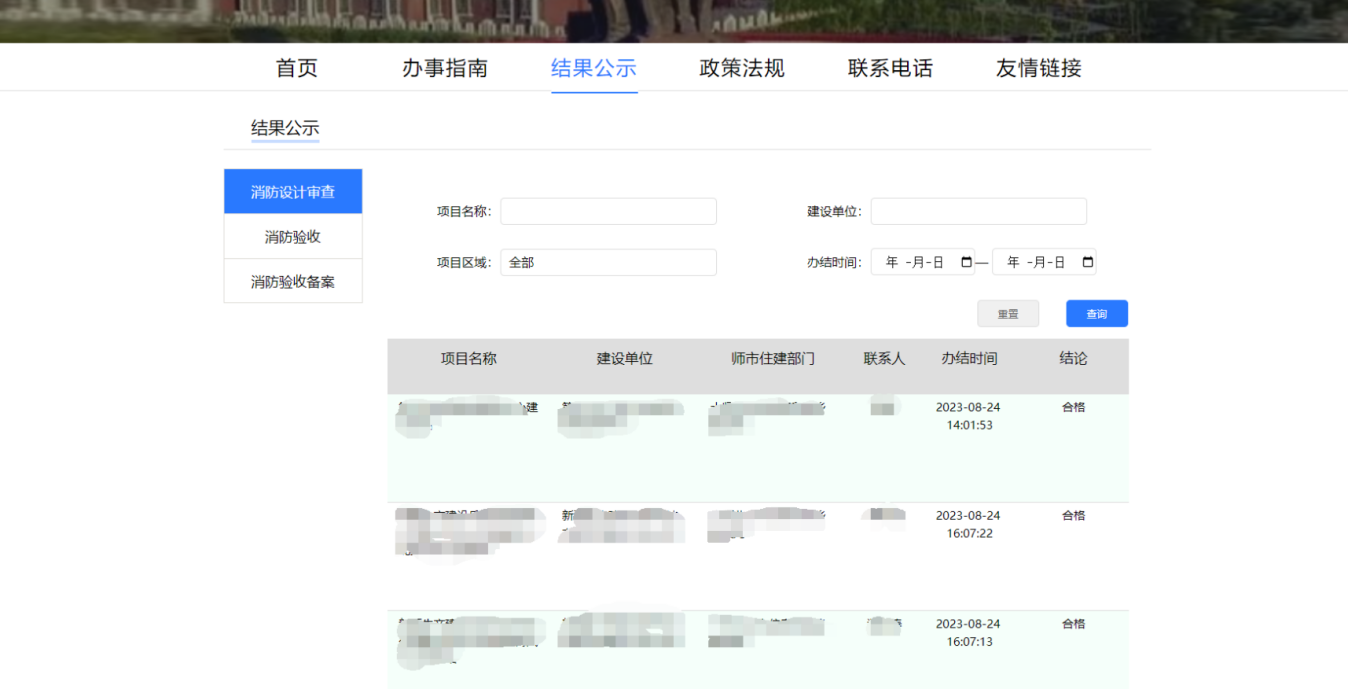 